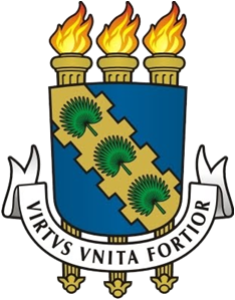 RELATÓRIO DAS ATIVIDADES DE ESTÁGIO -­‐ ORIENTADOR(A) PROFISSIONALConforme Artigo 9o da Lei 11.788 de 25 de setembro de 2008 cláusulas V e VII cabe às organizações que mantém vínculo com a UFC a entrega do relatório de avaliação do estagiário referente à desenvoltura do Estagiário, quanto ao aprendizado adquirido mediante orientação do supervisor de estágios e pela Unidade Concedente.Este Formulário será entregue a cada seis meses de atividades e deverá ser devolvido àCoordenação de Estágio do Curso de Engenharia Ambiental e Sanitária o mais breve possível.Tendo em vista o cumprimento das atividades pela(o) estagiária(o), qual a sua análise?⎕ Excelente⎕ Bom⎕ Satisfatório⎕ InsatisfatórioA(O)   estagiária(o)   demonstra   uma   postura   proativa   na   captação   das   informaçõesnecessárias ao desenvolvimento das atividades do estágio?⎕  Sim⎕ NãoNa sua concepção o relacionamento da(o) estagiária(o) junto da gerência e das(os) demaisfuncionárias(os) está:⎕ Excelente⎕ Bom⎕ Satisfatório⎕ InsatisfatórioA(O) estagiária(o) agrega qualidades que ocasionam melhorias no desempenho da equipe?⎕  Sim⎕ NãoA(O) estagiária(o) administra adequadamente o tempo, bem como a definição e execução demetas na empresa?⎕  Sim⎕ NãoA(O) estagiária(o) progride em suas competências através da vivência de práticasprofissionais?⎕  Sim⎕ NãoEm caso de resposta positiva na questão anterior, essas novas competênciasfavorecem-­‐ na(o) em sua inserção no mercado de trabalho?⎕  Sim⎕ NãoEm caso de oportunidade de prosseguimento na empresa, você a(o) indicaria?⎕  Sim⎕ NãoQue nota, de zero a dez, com uma casa decimal, você atribui à(ao) estagiária(o) pelo desempenho de suas funções na empresa, englobando pontualidade, assiduidade, tempo de resposta e qualidade das respostas às atividades atribuídas e outros itens que você julga   importante?   Favor   colocar   a   nota   por   extenso   e   justificá-­‐la   com   um   breve comentário.NOTA (NOP) =Data     /  /   	 		 ______________________	Estagiária(o)	Orientador(a) Profissional